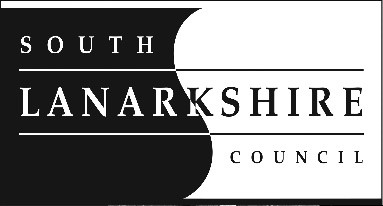 Housing and Technical ResourcesRo-innleachd Taigheadais Ionadail Siorrachd Lannraig a Deas 2022-27Geàrr-chunntasTha Ro-innleachd Taigheadais Ionadail Siorrachd Lannraig a Deas 2022-27 a’ mìneachadh mar a choileanas an t-ùghdarras ionadail a dhleastanasan taigheadais reachdail agus mar a dh’obraicheas com-pàirtichean còmhla gus taigheadas a leasachadh air feadh Siorrachd Lannraig a Deas.  A’ co-thaobhadh ri reachdas, poileasaidhean, agus planaichean nàiseanta is ionadail, tha na trì tèamaichean airson Dealbhadh Coimhearsnachd ann an Siorrachd Lannraig a Deas: Daoine, Adhartas agus Planaid, stèidhichte anns an Ro-innleachd Taigheadais Ionadail agus anns a’ phlana gnìomh co-cheangailte rithe.  Tha Caibideil 1 den Ro-innleachd Taigheadais Ionadail a’ cuimseachadh air ‘solar, ruigsinneachd prìs agus roghainn taigheadais’ le dà phrìomh bhuil:Cuir ris an t-solar taigheadais san fharsaingeachd agus thoir piseach air ruigsinneachd agus roghainnean taigheadais a fhreagras air feumalachdan dhaoine a tha seasmhach agus air prìs ruigsinneachTha uachdarain phrìobhaideach agus teanantan a’ faighinn taic gus dèanamh cinnteach gu bheil màl fhathast na roghainn taigheadais seasmhach a tha a rèir nan ìrean riatanach uileTha prìomh ghnìomhan gus na toraidhean seo a thoirt gu buil a’ gabhail a-steach:A’ lìbhrigeadh a’ Phlana Ro-innleachdail airson Tasgadh ann an TaigheadasA’ beachdachadh air cothroman gus sgeamaichean tabhartais no iasadan dachaigh falamh a stèidheachadh gus togalaichean falamh a dhèanamh nan dachaighean a-rithistA’ dèanamh measadh air an fheum air toglaichean Togail airson Màl agus togalaichean màil meadhan-mhargaidh ann an Siorrachd Lannraig a DeasCuir an gnìomh Sgeama Ceadachd airson àiteachan-fuirich air mhàl ùine-ghoiridTha Caibideil 2 den Ro-innleachd Taigheadais Ionadail a’ cuimseachadh air ‘càileachd, èifeachdas lùtha, agus dì-charbonachadh thaigheadais’ le dà phrìomh bhuil:Tha piseach air càileachd taigheadais agus èifeachdas lùtha thar gach seòrsa gabhaltais, le comhairle agus taic air an toirt do shealbhadairean agus luchd-gabhail gus an cuideachadh gus na h-ìrean riatanach a choileanadhTha barrachd dhachaighean air an teasachadh tro thùsan gun charbon agus thathar a’ beachdachadh air cothroman airson cumhachd ath-nuadhachailTha prìomh ghnìomhan gus na toraidhean seo a thoirt gu buil a’ gabhail a-steach:A’ cùmail ri Inbhe Càileachd Taigheadais na h-Alba airson a h-uile taigh air màl sòisealta nach eil air a shaoradh bhon riatanas ann an Siorrachd Lannraig a DeasA’ lìbhrigeadh prògraman Tasgadh Taigheadais gus dèanamh cinnteach gum bi an uimhir ’s a ghabhas de thogalaichean air màl sòisealta a’ coileanadh Inbhe Èifeachdas Cumhachd airson Taigheadas Sòisealta 2 (EESSH2)Ag obair còmhla ri com-pàirtichean airson a bhith a’ brosnachadh comhairle mu chumhachd agus sgeamaichean taic maoineachaidh gus cosgaisean connaidh a lùghdachadh do dhachaigheanA’ dèanamh sgrùdadh air roghainnean airson siostaman teasachaidh sgìreil agus airson pròiseactan solar cumhachd beag-charboinTha Caibideil 3 den Ro-innleachd Taigheadais Ionadail a’ cuimseachadh air ‘solar sònraichte agus a’ toirt taic do bheatha neo-eisimeileach’, le aon phrìomhachas:Tha daoine le feumalachdan sònraichte a’ faighinn taic nas fheàrr gus a bhith beò gu neo-eisimeileach sa choimhearsnachd ann an dachaigh a tha iomchaidh is seasmhach.Tha prìomh ghnìomhan gus an toradh seo a thoirt gu buil a’ gabhail a-steach a bhith:A’ cur ris an t-solar de thaighean sòisealta air màl a tha freagarrach do sheann daoine no dhaibhsan le feumalachdan gluasaid sònraichte a rèir an fheum a thathar a’ sùileachadhAg ùrachadh agus a’ cur an gnìomh gnìomhan ann am Prìomh Phlanaichean Làrach Siopsaich/Luchd-siubhail Shawlands Crescent agus Pàirce Springbank ann an co-bhonn ri luchd-còmhnaidh na làraichA’ beachdachadh air cothroman gus piseach a thoirt air sàbhailteachd teine ann an dachaighean an fheadhainn a tha air am measadh mar dhaoine so-leònte tro bhith a’ cleachdadh teicneòlasA’ toirt seachad àiteachan-fuirich do theaghlaichean a chaidh ath-shuidheachadh ann an Siorrachd Lannraig a Deas mar phàirt de phrògraman sgaoilidh-sluaigh Riaghaltas na RAA’ dèanamh leasachadh a bharrachd air ruigsinneachd agus seasmhachd taigheadais do sheann shaighdearan nam feachdan armaichte taobh a-staigh Siorrachd Lannraig a DeasA’ cur ri lìbhrigeadh ‘Gealladh’ Siorrachd Lannraig a Deas do dhaoine òga a tha no a bha ann an cùraim, a’ toirt taic dhan ghluasad aca gu beatha neo-eisimeileachTha fòcas Caibideil 4 den Ro-innleachd Taigheadais ionadail air dèiligeadh ri daoine gun dachaigh le dà phrìomh bhuil:Cuir bacadh air cion-dachaigh sa chiad dol a-mach agus lùghdaich an àireamh de dhaone gun dachaigh gu mòrTha daoine a tha gun dachaigh a’ faighinn àite-fuirich sealach iomchaidh mar a dh’fheumar agus tha iad a’ faighinn taic gus gluasad gu àite-fuirich suidhichte a tha a rèir am feumalachdan cho luath ’s a ghabhas.Tha prìomh ghnìomhan gus na toraidhean seo a thoirt gu buil a’ gabhail a-steach:A’ cumail oirnn a’ cruthachadh agus a’ cur an gnìomh dòighean-obrach gus taic a thoirt do luchd-fulaing droch dhìol san dachaigh agus gus dèanamh cinnteach nach bi daoine san t-suideachadh seo gun dachaighA’ co-obrachadh le com-pàirtichean tron Phlana Eadar-ghluasad airson Daoine a chur gu Dachaighean Ùra gu Luath gus ullachadh airson riatanasan airson a bhith a’ cur bacadh air cion-dachaigh agus gus an cur an gnìomhA’ cumail oirnn ag obair le Seirbheis Prìosain na h-Alba agus prìosan Thobar Adaidh gus inbhean SHORE a lìbhrigeadh do dhaoine a tha a’ tighinn a-steach agus a’ fàgail a’ phrìosain.A’ cur crìoch air cruthachadh Plana Ro-innleachdail airson Àiteachan-fuirich Sealach agus thoir air adhart obair buileachaidhAg aontachadh ceudad iomchaidh de riarachadh thaigheadas do theaghlaichean gun dachaigh le com-pàirtichean Homefinder gach bliadhnaTha fòcas Caibideil 5 den Ro-innleachd Taigheadais Ionadail air àiteachan seasmhach, le aon bhuil mar phrìomhachas:Tha seasmhachd taigheadais air a leasachadh ann an sgìrean agus bailtean prìomhachais agus thathar a’ brosnachadh dhaoine a bhith nam pàirt den choimhearsnachd ionadail acaTha prìomh ghnìomhan gus an toradh seo a thoirt gu buil a’ gabhail a-steach a bhith:Ag obair còmhla ri coimhearsnachdan is seirbheisean dùthchail gus piseach a thoirt air seasmhachd taigheadais ann am bailtean-beaga agus bailtean-mòraAg obair còmhla ri RSLan agus com-pàirtichean eile gus pròiseactan ath-nuadhachaidh a thoirt air adhart thar raointean ainmichteAg obair còmhla ri com-pàirtichean planadh coimhearsnachd gus taic a chumail ri lìbhrigeadh Plana Coimhearsnachd Siorrachd Lannraig a Deas agus planaichean nàbachd ionadail, a’ gabhail a-steach ghnìomhan co-cheangailte ri taigheadas agus daoine gun dachaighA’ cur prògraman tasgaidh an gnìomh gus piseach a thoirt air ceanglaichean didseatach am measg bhuidhnean sònraichte, a’ gabhail a-steach teanantan Taigheadais Fasgaidh agus Siopsaich/Luchd-siubhailA’ beachdachadh air cothroman gus siubhal gnìomhach a bhrosnachadh taobh a-staigh leasachaidhean taigheadais a tha ùr no a tha ann mar-thàMa tha am fiosrachadh seo a dhìth oirbh ann an cànan no cruth eile, nach cuir sibh fios thugainn gus beachdachadh air an dòigh as fheàrr as urrainn dhuinn ur feumalachdan a choinneachadh. Cuir fòn gu 0303 123 1015 neo post-d equalities@southlanarkshire.gov.uk